ATCF région Centre 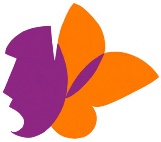 Association loi de 1901, à but non lucratifSiège social : 2 rue Algira 36190 ORSENNESCourriel : atcf@algira.orgSite Web : www.fam-algira.comBulletin d’adhésion année 2023Votre nom et prénom : .............................................................................................................Votre adresse : ..........................................................................................................................…………………………………………………………………………………………………………….. Tel. : ....... /….... /….... /….... /…....Votre adresse de courriel :     ………………………………@……………………………………, J’adhère à l’Association ATCF région Centre et verse ma cotisation de 28 € (vingt-huit euros).                 Oui                     NonEt / ou devient membre bienfaiteur de l’association et verse la somme de : ……………€ SignatureLes adhésions et les dons à l’association permettent de bénéficier d'une réduction de l'impôt sur le revenu à hauteur de 66% de leur montant, dans la limite de 20% du revenu imposable.Nous vous adresserons un reçu fiscal de votre contributionAvec tous nos chaleureux remerciements !Le Président,Philippe COTTINL’EAM « Résidence Algira » est géré par l’ATCF région CentreAssociation des Traumatisés Crâniens et Cérébro-Lésés et leur famille de la région CentreATCF région Centre Association loi de 1901, à but non lucratifSiège social : 2 rue Algira 36190 ORSENNESCourriel : atcf@algira.orgSite Web : www.fam-algira.comVotre adhésion / votre don par chèque :Merci d’envoyer votre contribution par chèque à l’ordre d’ATCF région Centre accompagné du formulaire ci-dessus (plusieurs membres de la famille et amis peuvent adhérer, il suffit de dupliquer le coupon ou de l’écrire sur papier libre) à l’adresse suivante :ATCF région Centre, EAM résidence Algira, 2 rue Algira 36190 ORSENNESSi vous désirez utiliser une carte bancaire :Il suffit d’aller sur le site www.fam-algira.com et de cliquer sur l’un des boutons HelloAsso de votre choix.C’est très simple et sécurisé. Vous recevez directement un justificatif de votre règlement et le reçu fiscal de votre contribution à votre adresse courriel.Si vous préférez effectuer un virement : L’EAM « Résidence Algira » est géré par l’ATCF région CentreAssociation des Traumatisés Crâniens et Cérébro-Lésés et leur famille de la région Centre​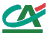 RELEVÉ D'IDENTITÉ BANCAIREIBAN (International Bank Account Number)Code BIC (Bank Identification Code) - Code swift :IBAN (International Bank Account Number)Code BIC (Bank Identification Code) - Code swift :